СОВЕТ  ДЕПУТАТОВ ДОБРИНСКОГО МУНИЦИПАЛЬНОГО РАЙОНАЛипецкой области16-я сессия VI-го созываРЕШЕНИЕ09.01.2017г.                                  п.Добринка	                                     №127-рсО передаче осуществления части полномочий органов местного самоуправления Добринского муниципального района органам местного самоуправления поселенийРассмотрев обращение главы Добринского муниципального района о передаче осуществления части полномочий органов местного самоуправления Добринского муниципального района органам местного самоуправления поселений,   руководствуясь п.4 ст.15 Федерального закона №131-ФЗ от 06.10.2003г. «Об общих принципах организации местного самоуправления в Российской Федерации», Порядком заключения соглашений органами местного самоуправления Добринского муниципального района с органами местного самоуправления поселений, входящих в его состав, о передаче (принятии) части полномочий,  принятого решением Совета депутатов Добринского муниципального района 24.12.2014г №97-рс, ч.2,3 ст.9, ст.27 Устава Добринского муниципального района, учитывая решение постоянной комиссии по правовым вопросам, местному самоуправлению и работе с депутатами, Совет депутатов Добринского муниципального районаРЕШИЛ: 1.Дать согласие на передачу органам  местного самоуправления поселений Березнеговатский, Богородицкий, Верхнематренский, Демшинский, Добринский, Дубовской, Дуровский, Каверинский, Мазейский, Нижнематренский, Новочеркутинский, Петровский, Пушкинский,   Среднематренский, Тихвинский, Талицкий,  Хворостянский сельсоветов осуществления с 1 января 2017 года сроком на один год следующих полномочий органов местного самоуправления Добринского муниципального района,  предусмотренных Федеральным законом №131-ФЗ  от 06.10.2003г. «Об общих принципах организации местного самоуправления в Российской Федерации»:   п.4.ч.1.ст.14. Организация в границах сельских поселений электро-, тепло-, и газоснабжения населения, снабжения населения топливом в пределах полномочий, установленных законодательством Российской Федерации;  п.5.ч.1.ст.14. Дорожная деятельность в отношении автомобильных дорог местного значения в границах населенных пунктов поселения и обеспечение безопасности дорожного движения на них, включая создание и обеспечение функционирования парковок (парковочных мест), осуществление муниципального контроля за сохранностью автомобильных дорог местного значения в границах населенных пунктов поселения, а также осуществление иных полномочий в области использования автомобильных дорог и осуществления дорожной деятельности в соответствии с законодательством Российской Федерации, а именно:   -содержание автомобильных дорог местного значения в границах населенных пунктов сельского поселения;            -капитальный ремонт, ремонт автомобильных дорог общего пользования местного значения и искусственных сооружений на них (за исключением администраций сельских поселений Добринский сельсовет, Каверинский сельсовет);-проектирование, строительство и реконструкция автомобильных дорог общего пользования местного значения и искусственных сооружений на них (за исключением администрации сельского поселения Талицкий сельсовет);-обустройство автомобильных дорог общего пользования местного значения в  целях повышения безопасности дорожного движения;		п.6.ч.1.ст.14. Обеспечение проживающих в поселении и нуждающихся    в жилых помещениях малоимущих граждан жилыми помещениями, организация строительства и содержания муниципального жилищного фонда, создание условий для жилищного строительства, осуществление муниципального жилищного контроля, а также иных полномочий органов местного самоуправления в соответствии с жилищным законодательством;		п.20.ч1.ст.14. Утверждение подготовленных на основе генеральных планов  поселения документации по планировке территории,  осуществление в случаях, предусмотренных Градостроительным кодексом Российской Федерации, осмотров зданий, сооружений и выдача рекомендаций об устранении выявленных в ходе таких осмотров нарушений; 2.Администрации Добринского муниципального района заключить соответствующие соглашения с каждым поселением согласно приложению. 		3. Настоящее  решение подлежит опубликованию в районной газете «Добринские вести» и вступает в силу со дня его принятия.Председатель Совета депутатовДобринского муниципального района 	         	                          М.Б.Денисов                                                                Приложение                                                                    к решению Совета депутатов Добринского муниципального района                                                                     №127-рс от 09.01.2017г.    СОГЛАШЕНИЕмежду администрацией Добринского муниципального района Липецкой области и администрацией сельского поселения _______________ сельсовет Добринского муниципального района Липецкой области о передаче части полномочий  по решению вопросов местного значенияп.Добринка                                                                                                ___ ________201_ года Администрация сельского поселения _______________ сельсовет Добринского муниципального района Липецкой области, именуемая в дальнейшем «Поселение» в лице главы администрации _____________________________, действующего на основании Устава, с одной стороны, и администрация Добринского муниципального района Липецкой области, именуемая в дальнейшем «Район» в лице главы администрации района  Москворецкого Сергея Петровича, действующего на основании Устава, с другой стороны, именуемые далее «Стороны», руководствуясь пунктом 4 статьи 15 Федерального закона Российской Федерации от 06.10.2003 №131-ФЗ «Об общих принципах организации местного самоуправления в Российской Федерации», Решением Совета депутатов Добринского муниципального района от 09.01.2017г. №127-рс «О передаче осуществления части полномочий органов местного самоуправления Добринского муниципального района органам местного самоуправления поселений»  в целях эффективного исполнения полномочий органов местного самоуправления на территории Добринского муниципального района заключили настоящее Соглашение о нижеследующем:Предмет соглашения1.1.Настоящее соглашение регулирует отношения, возникающие между Сторонами, в части передачи части полномочий Района по решению вопросов местного значения Района в соответствии с пунктом 4 статьи 15 Федерального закона Российской Федерации от 06.10.2003г. № 131-ФЗ «Об общих принципах организации местного самоуправления в Российской Федерации».1.2.  По настоящему Соглашению Район передает Поселению, а Поселение принимает следующие полномочия по решению вопросов местного значения Района, предусмотренные действующим законодательством: 1.2.1. Организация в границах сельских поселений электро-, тепло- газоснабжения населения, снабжения населения топливом в пределах полномочий, установленных законодательством Российской Федерации;1.2.2. Дорожная деятельность в отношении автомобильных дорог местного значения в границах населенных пунктов поселения и обеспечение безопасности дорожного движения на них, включая создание и обеспечение функционирования парковок (парковочных мест), осуществление муниципального контроля за сохранностью автомобильных дорог местного значения в границах населенных пунктов поселения, а также осуществление иных полномочий в области использования автомобильных дорог и осуществления дорожной деятельности в соответствии с законодательством Российской Федерации», а именно:   - содержание автомобильных дорог местного значения в границах населенных пунктов сельского поселения;            - капитальный ремонт, ремонт автомобильных дорог общего пользования местного значения и искусственных сооружений на них;- проектирование, строительство и реконструкция автомобильных дорог общего пользования местного значения и искусственных сооружений на них;- обустройство автомобильных дорог общего пользования местного значения в  целях повышения безопасности дорожного движения;1.2.3. Обеспечение проживающих в поселении и нуждающихся в жилых помещениях малоимущих граждан жилыми помещениями, организация строительства и содержания муниципального жилищного фонда, создание условий для жилищного строительства, осуществление муниципального жилищного контроля, а также иных полномочий органов местного самоуправления в соответствии с жилищным законодательством;1.2.4. Утверждение подготовленных на основе генеральных планов поселения документации по планировке территории, осуществление в случаях, предусмотренных Градостроительным кодексом Российской Федерации, осмотров зданий, сооружений и выдача рекомендаций об устранении выявленных в ходе таких осмотров нарушений;1.3 Функции Сторон по реализации предусмотренных настоящим соглашением полномочий при необходимости конкретизируются дополнительными соглашениями между Районом и Поселением. 2. Права и обязанности Поселения при осуществлении переданных Райономполномочий2.1.  Поселение имеет право на:финансовое обеспечение переданных полномочий за счет предоставляемых  бюджету Поселения межбюджетных трансфертов из бюджета Района (расчет межбюджетных трансфертов на исполнение переданных полномочий прилагается);обеспечение материальными ресурсами для исполнения переданных полномочий.            Порядок использования материальных ресурсов определяется договором               безвозмездного пользования и является его существенным условием.2.2.  Поселение при исполнении переданных полномочий обязано:осуществлять переданные полномочия надлежащим образом в соответствии с действующим законодательством;обеспечить эффективное и рациональное использование финансовых средств и материальных ресурсов, выделенных на осуществление переданных полномочий;использовать полученные межбюджетные трансферты строго по целевому назначению;предоставлять управлению финансов администрации муниципального района, отделу строительства и дорожного хозяйства администрации муниципального района и отделу жилищно-коммунального хозяйства администрации муниципального района отчеты об осуществлении переданных полномочий, использовании финансовых средств. Отчеты предоставляются ежеквартально до 10 числа месяца, следующего за последним месяцем квартала, по форме, утвержденной правовым актом администрации района;предоставлять управлению финансов администрации муниципального района, отделу строительства и дорожного хозяйства администрации муниципального района и отделу жилищно-коммунального хозяйства администрации муниципального района информацию, связанную с осуществлением переданных полномочий, при возникновении необходимости в ней. 3. Права и обязанности Района при осуществлении Поселением переданных                                                               полномочий 3.1.  Район имеет право:получать от Поселения необходимую информацию по движению финансовых средств, переданных для осуществления полномочий;получать от Поселения отчеты по исполнению переданных полномочий Района.3.2.  Район обязан:- обеспечить   передачу   Поселению   финансовых   средств,     необходимых  для осуществления переданных полномочий;ежеквартально до 20 числа месяца, следующего за отчетным, в пределах утвержденных сумм по бюджету Района и пропорционально фактически поступившим доходам, перечислять межбюджетные трансферты в бюджет Поселения для осуществления переданных полномочий;межбюджетные трансферты, необходимые для исполнения полномочий по организации содержания муниципального жилищного фонда в части уплаты взносов на капитальный ремонт общего имущества многоквартирных домов перечислять ежемесячно до 20 числа месяца, следующего за отчетным;контроль за исполнением Поселением переданных полномочий осуществляет отдел жилищно-коммунального хозяйства и отдел строительства и дорожного хозяйства администрации муниципального района; оказывать содействие Поселению в разрешении вопросов, связанных с осуществлением переданных полномочий.4. Порядок определения объема межбюджетных трансфертов.4.1. Передача осуществления части полномочий, указанных в пункте 1.2 настоящего Соглашения, осуществляется за счет межбюджетных трансфертов, предоставляемых ежегодно из бюджета Района в бюджет Поселения.4.2. Стороны ежегодно определяют объем межбюджетных трансфертов, необходимых для осуществления передаваемых полномочий, указанных в пункте 1.2 настоящего Соглашения согласно приложениям, являющимися неотъемлемой частью настоящего Соглашения.4.3. Перечисление и учет межбюджетных трансфертов, предоставляемых из бюджета Района в бюджет Поселения на реализацию полномочий, указанных в пункте 1.2. настоящего Соглашения, осуществляется в соответствии с бюджетным законодательством РФ на основании утвержденной сводной бюджетной росписи по расходам бюджета Района и доведенных до главных распорядителей бюджетных средств предельных объемов финансирования в сроки, устанавливаемые финансовым органом, исполняющим бюджет Района, но не позднее 25 декабря текущего финансового года.5. Ответственность сторон и финансовые санкции за неисполнение настоящего Соглашения5.1. За неисполнение обязанностей по настоящему Соглашению Стороны несут ответственность в соответствии с действующим законодательством.5.2. В случае неисполнения или ненадлежащего исполнения Поселением обязанностей по исполнению переданных полномочий, Район вправе приостановить или прекратить перечисление межбюджетных трансфертов.5.3. В случае неисполнения или ненадлежащего исполнения Районом обязанностей, предусмотренных настоящим Соглашением, Поселение вправе приостановить или прекратить исполнение переданных по настоящему соглашению полномочий.5.4. Ущерб, причинённый неисполнением или ненадлежащим исполнением настоящего соглашения одной из сторон другой стороне, а также третьим лицам, полностью компенсируется виновной стороной. Сторона, не исполнившая или ненадлежащим образом исполнившая свои обязанности освобождается от ответственности, если докажет, что неисполнение или ненадлежащее исполнение произошло в результате обстоятельств непреодолимой силы или действий другой стороны.6. Срок действия и порядок расторжения соглашения6.1.  Срок действия настоящего соглашения: с 1 января по 31 декабря 2017 года. Досрочное расторжение настоящего соглашения возможно по соглашению сторон.Расторжение настоящего соглашения по инициативе одной из сторон возможно в случае, установленном вступившим в законную силу решением суда о нарушении другой стороной условий настоящего соглашения.7. Заключительные положения7.1. Все споры, связанные с исполнением настоящего Соглашения, разрешаются путём проведения переговоров и согласительных процедур. При не достижении соглашения спор разрешается судом в установленном законодательством порядке.7.2. Все изменения и дополнения к настоящему Соглашению оформляются в письменной форме и оформляются в виде дополнительных соглашений, подписываемых уполномоченными представителями сторон. Все дополнительные соглашения являются неотъемлемой частью настоящего Соглашения.7.3. По всем вопросам, не урегулированным настоящим Соглашением, но возникающим в ходе его реализации, стороны обязуются руководствоваться действующим законодательством.7.4. Настоящее Соглашение составлено в двух экземплярах, имеющих равную юридическую силу (по одному экземпляру для каждого из органов местного самоуправления, заключивших настоящее Соглашение). 8. Адреса, реквизиты и подписи сторонАдминистрация сельского поселения                   Администрация Добринского                     _______________ сельсовет                                   муниципального района ______, Россия, Липецкая область,                       399430, Россия , Липецкая область,__________________________                               п.Добринка, ул.М.Горького, 5_______________________________                     _______________________________Глава администрации                                            Глава администрации Добринскогосельского поселения                                              муниципального района_______________ сельсовет                                             _______________________________                   ___________________С.П. Москворецкий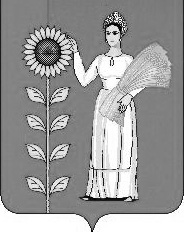 